ДЕПАРТАМЕНТ ОБРАЗОВАНИЯ ГОРОДА МОСКВЫГОСУДАРСТВЕННОЕ БЮДЖЕТНОЕ ОБРАЗОВАТЕЛЬНОЕ УЧРЕЖДЕНИЕ СРЕДНЕГО ПРОФЕССИОНАЛЬНОГО ОБРАЗОВАНИЯ ПЕДАГОГИЧЕСКИЙ КОЛЛЕДЖ №18 «МИТИНО»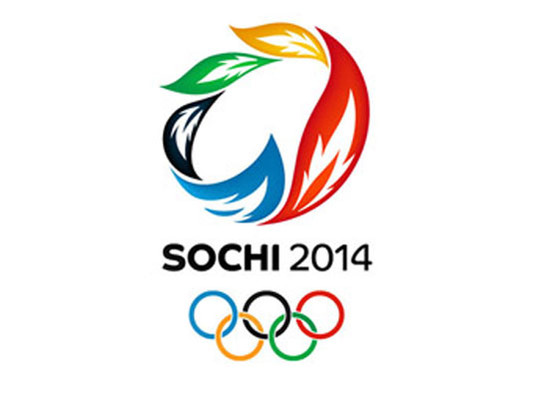 ПРОГРАММА МЕЖРЕГИОНАЛЬНОЙ  НАУЧНО-ПРАКТИЧЕСКОЙ КОНФЕРЕНЦИИ ПРЕПОДАВАТЕЛЕЙ И СТУДЕНТОВ«ОЛИМПИЗМ – ЕДИНСТВО СПОРТА, ОБРАЗОВАНИЯ И КУЛЬТУРЫ»(с международным участием)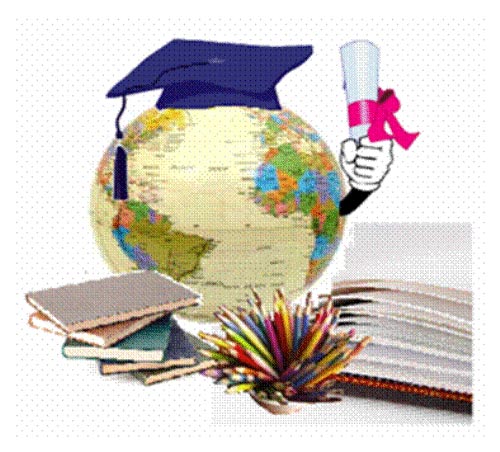 28 ФЕВРАЛЯ 2014 ГОДА
МОСКВАМесто проведения: г. Москва, ул. Митинская, д.45, кор. 3ГБОУ СПО ПК №18 «Митино»Регистрация участников конференции: 11.00 – 12.00Регламент работы конференции: 12.00 – 15.30«Олимпизм – это философия жизни, возвышающая и объединяющая в сбалансированное целое достоинства тела, воли и разума. Соединяя спорт с культурой и образованием, олимпизм стремится к созданию образа жизни, основанного на радости от усилия, воспитательной роли хорошего примера и уважении всеобщих фундаментальных этических принципов… Цель олимпизма – поставить спорт на службу гармоничному развитию человека, способствуя созданию миролюбивого общества, заботящегося о соблюдении человеческого достоинства».Олимпийская хартияПЛЕНАРНОЕ ЗАСЕДАНИЕМесто проведения: актовый зал, начало в 12.00ПРИВЕТСТВЕННОЕ СЛОВО  К  УЧАСТНИКАМ  КОНФЕРЕНЦИИСергеева Татьяна Сергеевна, почетный работник СПО, лауреат Гранта Москвы в сфере образования,директор ГБОУ СПО Педагогический колледж №18 «Митино» ТРАНСФОРМАЦИЯ ЦЕННОСТЕЙ ОЛИМПИЗМА В ФОРМИРОВАНИИ ФИЗИЧЕСКОЙ КУЛЬТУРЫ ЛИЧНОСТИРыкова Людмила Анатольевна, к.п.н., преподаватель теории и методики адаптивного физического воспитания ГБОУ СПО Педагогический колледж №18 «Митино»ИДЕИ ОЛИМПИЗМА И МИРОВЫЕ КУЛЬТУРНЫЕ ЦЕННОСТИТоряник Татьяна Юрьевна, к.п.н., почетный работник СПО, лауреат Гранта Москвы в сфере образования,преподаватель музыкальных дисциплин   ГБОУ СПО Педагогический колледж №18 «Митино»ПАРАЛИМПИЙСКИЕ ИГРЫ: КТО, ЗАЧЕМ И ПОЧЕМУ?Зенченко Игорь Станиславович, к.п.н., преподаватель теории и методики физического воспитания ГБОУ СПО Педагогический колледж №18 «Митино»ОРГАНИЗАЦИОННЫЙ КОМИТЕТ КОНФЕРЕНЦИИ: г. Москва, ул. Митинская, д.45, кор. 38 (495) 751-40-01Белова Н.Г., belova.natalya@mpc18.ruПотемкина А.В., avsai@mail.ruСТЕНДОВЫЕ ДОКЛАДЫМесто проведения: рекреация актового залаЖАРКИЕ. ЗИМНИЕ. УЧИЛИЩЕ ОЛИМПИЙСКОГО РЕЗЕРВА 1. ПЕРВЫЙ ВСЕГДА ПЕРВЫЙПопов Семен Николаевич, студент ГБПОУ «Московское среднее специальное училище олимпийского резерва №1 (техникум)» Департамента физической культуры и спорта города МосквыРуководитель: Блинова Ирина Игоревна, преподаватель ГБПОУ «Московское среднее специальное училище олимпийского резерва №1 (техникум)» Департамента физической культуры и спорта города МосквыМаксулев Максим Игоревич, студент ГБПОУ «Московское среднее специальное училище олимпийского резерва №1 (техникум)» Департамента физической культуры и спорта города МосквыРуководитель: Подкорытова Елена Александровна, заведующая средним специальным образованием ГБПОУ «Московское среднее специальное училище олимпийского резерва №1 (техникум)» Департамента физической культуры и спорта города МосквыСИМВОЛИКА, ЛОГОТИПЫ И ТАЛИСМАНЫ  ОЛИМПИЙСКИХ ИГРИвлева Валерия Андреевна, Любинецкая Анастасия Ильинична, студентки ГБОУ СПО ПК № 18 «Митино»Руководитель: Муравьева Людмила Алексеевна, почетный работник СПО, лауреат Гранта Москвы в сфере образования, преподаватель теории и методики физического воспитания ГБОУ СПО ПК № 18 «Митино»ПОБЕЖДАТЬ, ПРЕОДОЛЕВАЯ СЕБЯ!Комарова Ксения Алексеевна, Пухова Наталья Сергеевна, Пухова Светлана Сергеевна, учащиеся 9 класса ГБОУ СПО ПК  № 18 «Митино»Руководитель: Пустовит Марина Юрьевна, к.п.н., преподаватель педагогики ГБОУ СПО ПК  № 18 «Митино»ФОРМИРОВАНИЕ ЗДОРОВОГО ОБРАЗА ЖИЗНИ У ДЕТЕЙ, ПОДРОСТКОВ И МОЛОДЕЖИБоброва Екатерина Геннадьевна, Плахова Елена Витальевна, студентки ГБОУ СПО ПК № 13 С.Я. МаршакаРуководитель: Торочкова Татьяна Юрьевна, к.п.н., почетный работник СПО, лауреат Гранта Москвы в сфере образования, преподаватель физической культуры ГБОУ СПО ПК № 13 им. С.Я.МаршакаПАРАЛИМПИЙСКИЙ СПОРТ. ФУТБОЛ НА КОСТЫЛЯХСерочкин Александр Александрович, Левина Анастасия Валерьевна, Сураев Иван Юрьевич, Егоров Алексей Романович, Кутилин Владислав Сергеевич, студенты ГБОУ СПО ПК № 18 «Митино»Руководитель: Михайлова Марина Вячеславовна, преподаватель теории и методики адаптивного физического воспитания ГБОУ СПО ПК № 18 «Митино»ФИГУРНОЕ КАТАНИЕ НА ОЛИМПИАДАХ Комиссарова Юлия Евгеньевна, Селезнева Наталья Дмитриевна, студентки ГБОУ СПО ПК № 18 «Митино»Руководитель: Лексакова Ольга Юрьевна, преподаватель биологии ГБОУ СПО ПК № 18 «Митино»МАЛЕНЬКАЯ ЭПОХА В СКЕЛЕТОНЕСавченко Антон Евгеньевич, студент ГБОУ СПО ПК № 18 «Митино»Руководитель: Маликова Елена Георгиевна, почетный работник СПО, преподаватель анатомии ГБОУ СПО ПК № 18 «Митино»ПРОФИЛАКТИКА ЗДОРОВОГО ОБРАЗА ЖИЗНИ У ПОДРОСТКОВ Павлова Татьяна Николаевна, Григорьева Ульяна Григорьевна, студентки ГБОУ СПО ПК № 18 «Митино»Руководитель: Тумаева Ольга Владимировна, преподаватель географии ГБОУ СПО ПК № 18 «Митино»МИХАИЛ ПЕТРОВИЧ ЩЕТИНИН. ПЕДАГОГИКА III ТЫСЯЧЕЛЕТИЯГуламова Амалия Джаваншировна, Новикова Екатерина Евгеньевна, Чижкова Марина Дмитриевна, Остроумова Валерия Александровна, студентки ГБОУ СПО ПК  № 18 «Митино»Руководитель: Стеценко Елена Романовна, преподаватель педагогики ГБОУ СПО ПК  № 18 «Митино»ПАРАЛИМПИЙСКИЙ СПОРТ. ТЕННИС НА КОЛЯСКАХГришина Анастасия Валерьевна, Сиверский Владимир Владимирович, Михайлов Алексей Сергеевич, Жилин Тимофей Александрович, студенты ГБОУ СПО ПК № 18 «Митино»Руководитель: Михайлова Марина Вячеславовна, преподаватель теории и методики адаптивного физического воспитания ГБОУ СПО ПК № 18 «Митино»КУКЛА МОЖЕТ НАЙТИ ПУТЬ К СЕРДЦУ РЕБЕНКАНикитина Наталья Александровна, Пищурова Татьяна Александровна, студентки ГБОУ СПО ПК  № 18 «Митино»Руководитель: Филатова Наталья Алексеевна, к.искусствоведения, доцент, преподаватель специальных дисциплин ГБОУ СПО ПК  № 18 «Митино»РАБОТА СЕКЦИЙ13.00 – 15.00МАСТЕР-КЛАССЫ15.00 – 15.30Секция 1 - «Олимпийское движение как фактор межкультурных взаимодействий в мире»Руководители – Торяник Татьяна Юрьевна, к.п.н., Пустовит Марина Юрьевна, к.п.н.Место проведения: читальный зал библиотеки СТРАТЕГИЯ ВОСПИТАНИЯ КУЛЬТУРЫ ЗДОРОВЬЯ У ДЕТЕЙ МЛАДШЕГО ШКОЛЬНОГО ВОЗРАСТАМанина Евгения Александровна, студентка ГБОУ СПО ПК № 18 «Митино»Руководитель: Амелина Зоя Кузьминична, преподаватель английского языка ГБОУ СПО ПК № 18 «Митино»ОЛИМПИЗМ – ФИЛОСОФИЯ ЖИЗНИУгримова Кэтэлина Владимировна, Руденко Марина Сергеевна, Бровкина Дарья Петровна студентки ГБОУ СПО ПК № 18 «Митино»Руководитель: Тришкина Валентина Михайловна, преподаватель русского языка и литературы ГБОУ СПО ПК № 18 «Митино»ЗНАЧЕНИЕ ОЛИМПИАД, ПРОВОДИМЫХ В НАШЕЙ СТРАНЕВитолина Анастасия Владимировна, Гераськова Елена Сергеевна, студентки ГБОУ СПО ПК №18 «Митино»Руководитель: Гайдай Александр Иванович, преподаватель обществознания  ГБОУ СПО ПК №18 «Митино»ОЛИМПИЙСКОЕ ДВИЖЕНИЕ КАК ФАКТОР МЕЖКУЛЬТУРНЫХ ВЗАИМОДЕЙСТВИЙ В СОВРЕМЕННОМ МИРЕШипулина Екатерина Александровна, студентка ГБОУ СПО ПК №18 «Митино»Руководитель: Ефанова Мария Евгеньевна, преподаватель английского языка ГБОУ СПО ПК № 18 «Митино»ЗНАЧЕНИЕ ОЛИМПИЙСКИХ ИГР В СОЦИАЛЬНОЙ И КУЛЬТУРНОЙ ЖИЗНИ ОБЩЕСТВА Алиев Муслим Нурмагомаевич, студент ГБОУ СПО ПК № 18 «Митино»Руководитель: Муравьева Людмила Алексеевна, почетный работник СПО, лауреат Гранта Москвы в сфере образования,  преподаватель теории и методики физического воспитания ГБОУ СПО ПК № 18 «Митино»ДРЕВНЕГРЕЧЕСКАЯ МИФОЛОГИЯ КАК  ИСТОЧНИК ЗНАНИЙ ОБ ИДЕАЛАХ ОЛИМПИЙСКОГО ДВИЖЕНИЯАулова Афина Александровна, студентка ГБОУ СПО ПК №18 «Митино»Руководитель: Нижнева Лариса Витальевна, заведующая библиотекой ГБОУ СПО ПК №18 «Митино»ОЛИМПИЙСКИЕ ИГРЫ: ИСТОРИЯ И СОВРЕМЕННОСТЬЗахарова Мария Сергеевна, студентка ГБОУ СПО ПК № 14Руководитель: Москаленко Екатерина Александровна, преподаватель теории и методики физического воспитания,  педагог-организатор воспитательной деятельности ГБОУ СПО ПК № 14РЕАЛИЗАЦИЯ ТВОРЧЕСКОГО ПОТЕНЦИАЛА МЛАДШИХ ШКОЛЬНИКОВ ПОСРЕДСТВОМ ЛИТЕРАТУРНОГО ПЕРЕВОДА И СОЧИНЕНИЯ СТИХОТВОРНЫХ ПРОИЗВЕДЕНИЙ ПРИ ИЗУЧЕНИИ АНГЛИЙСКОГО ЯЗЫКАСтепанян Лилит Нельсоновна, студентка ГБОУ СПО ПК № 18 «Митино»Руководитель: Алфимова Светлана Михайловна, Заслуженный учитель РФ, преподаватель английского языка ГБОУ СПО ПК № 18 «Митино»СОЦИАЛЬНОЕ ПРОЕКТИРОВАНИЕ КАК МЕТОД ПОПУЛЯРИЗАЦИИ  НРАВСТВЕННЫХ ЦЕННОСТЕЙ ОЛИМПИЗМА И СПОРТА В СОВРЕМЕННОМ МИРЕМалюженко Юлия Сергеевна, учащаяся 11  класса Муниципальное общеобразовательное учреждение «Средняя общеобразовательная школа № 12» г. РжеваРуководитель: Шубелева Марина Евгеньевна, Почётный работник общего образования РФ, победитель конкурса лучших учителей России, учитель русского языка и литературы Муниципальное общеобразовательное учреждение «Средняя общеобразовательная школа №12» г. Ржева Тверской областиМастер-классМесто проведения: читальный зал библиотекиМЕЖПРЕДМЕТНОЕ ВНЕУРОЧНОЕ МЕРОПРИЯТИЕ «СПОРТ! СПОРТ! СПОРТ!»Пенчева Елена Владимировна, преподаватель физического воспитания ГБОУ СПО ПК №5Кузьмина Елена Владимировна, преподаватель информационных технологий ГБОУ СПО ПК №5Секция 2 - «Физическая культура и спорт на службе гармоничного развития человека»Руководители – Яшина Марина Вилевна, Голева Лариса ВладимировнаМесто проведения: аудитория 409ИННОВАЦИОННЫЕ ФОРМЫ И МЕТОДЫ СОВРЕМЕННОГО ФИЗИЧЕСКОГО ВОСПИТАНИЯБудякина Ирина Андреевна, студентка ГБОУ СПО ПК № 18 «Митино»Руководитель: Тумаева Ольга Владимировна, преподаватель географии ГБОУ СПО ПК № 18 «Митино»КУДО КАК ЦЕННОСТНЫЙ КОМПОНЕНТ ВОСПИТАНИЯ МОЛОДЕЖИФетисова Екатерина Васильевна, студентка ГБОУ СПО ПК № 18 «Митино»Руководитель: Рыкова Людмила Анатольевна, к.п.н., преподаватель теории и методики адаптивного физического воспитания ГБОУ СПО ПК № 18 «Митино»ГАНДБОЛ - ВЗЛЕТЫ И ПАДЕНИЯАлексеенко Ирина Олеговна, Козырева Ирина Сергеевна, студентки ГБОУ СПО ПК № 18 «Митино»Руководитель: Рыкова Людмила Анатольевна, к.п.н., преподаватель теории и методики адаптивного физического воспитания ГБОУ СПО ПК № 18 «Митино»ИННОВАЦИОННЫЕ ПОДХОДЫ НА УРОКАХ ФИЗИЧЕСКОЙ КУЛЬТУРЫКапустин Николай Александрович, преподаватель теории и методики физического воспитания ГБОУ СПО ПК № 18 «Митино»ФИЗИЧЕСКАЯ КУЛЬТУРА И СПОРТ КАК КЛЮЧЕВЫЕ ФАКТОРЫ ГАРМОНИЧНОГО РАЗВИТИЯ ЧЕЛОВЕКАМиронычева Ирина Павловна, Быстрова Мария Игоревна, студентки ГБОУ СПО ПК № 14Руководитель: Москаленко Екатерина Александровна, преподаватель теории и методики физического воспитания,  педагог-организатор воспитательной деятельности ГБОУ СПО ПК № 14ВЛИЯНИЕ ФИЗИЧЕСКОЙ КУЛЬТУРЫ И СПОРТА НА ЧЕЛОВЕКА И ЕГО СПОСОБНОСТИ Чернова Виктория Олеговна, студентка ГБОУ СПО ПК № 14Руководитель: Москаленко Екатерина Александровна, преподаватель теории и методики физического воспитания,  педагог-организатор воспитательной деятельности ГБОУ СПО ПК № 14ИЗУЧЕНИЕ ОТНОШЕНИЯ К ОЛИМПИЙСКИМ ИГРАМ УЧАЩИХСЯ РАЗЛИЧНЫХ СПЕЦИАЛЬНОСТЕЙКоротков Артем Олегович, студент  ГБОУ СПО ПК №18 «Митино»Руководитель: Пшеничная Виктория Викторовна, преподаватель педагогики ГБОУ СПО ПК №18 «Митино»ОТ ПЕРВОЙ ОЛИМПИАДЫ ДО НАШИХ ДНЕЙ: ЭВОЛЮЦИЯ ТЕХНИКИ БЕГА Бирюкова Софья Анатольевна, Полякова Юлия Геннадьевна, студентки ГБОУ СПО ПК №18 «Митино»Руководитель: Капранова Марина Константиновна, преподаватель специальных дисциплин ГБОУ СПО ПК №18 «Митино»ОТ СПОРТИВНОЙ ОДАРЕННОСТИ ДО ОЛИМПИЙСКИХ ПОБЕДКиселев Ростислав Игоревич, студент ГБОУ СПО ПК № 18 «Митино»Руководитель: Голева Лариса Владимировна, преподаватель психологии ГБОУ СПО ПК № 18 «Митино»ПСИХОЛОГИЧЕСКАЯ РАБОТА СПОРТСМЕНА НАД СОБОЙ Шалягина Вероника Борисовна, Жесткова Мария Андреевна, студентки ГБОУ СПО ПК № 18 «Митино»Руководитель: Лебединцева Мария Владимировна, педагог-психолог ГБОУ СПО ПК № 18 «Митино»Мастер-классМесто проведения: кают-компанияИННОВАЦИОННЫЙ ПРОЕКТ «ШКОЛА НАЧАЛЬНОЙ ТУРИСТИЧЕСКОЙ ПОДГОТОВКИ СПОРТИВНО-ОЗДОРОВИТЕЛЬНОГО ТУРИЗМА» ВЫПОЛНЯЕМЫЙ В РАМКАХ ЕДИНОЙ МЕТОДИЧЕСКОЙ ТЕМЫ ПЕДАГОГИЧЕСКОГО КОЛЛЕКТИВА ГБОУ СПО МО "КРАСНОГОРСКИЙ ГОСУДАРСТВЕННЫЙ КОЛЛЕДЖ" НА 2013/2014 УЧЕБНЫЙ ГОД «МОДУЛЬНО-КОМПЕТЕНТНОСТНЫЙ ПОДХОД К ПОДГОТОВКЕ СОВРЕМЕННОГО СПЕЦИАЛИСТА КАК ИННОВАЦИОННАЯ ОСНОВА РЕАЛИЗАЦИИ ФГОС СПО 3-ГО ПОКОЛЕНИЯ»Елизаров Владимир Анатольевич, преподаватель специальных дисциплин ГБОУ СПО МО "Красногорский государственный колледж"Гиниятова Лилия Вагаповна, социальный педагог ГБОУ СПО МО "Красногорский государственный колледж"Фролов Евгений Михайлович, Скороварова Анастасия Юрьевна, Агапова Наталия Алексеевна, студенты ГБОУ СПО МО "Красногорский государственный колледж"Чепурная Дарья Эдуардовна, ученица 10 класса МБОУ Лицей № 4 города КрасногорскаСекция 3 - «Развитие адаптивной физической культуры и спорта как средств социальной адаптации людей с ограниченными возможностями здоровья»Руководители – Демина Ирина Анатольевна, к.м.н., Капранова Марина КонстантиновнаМесто проведения: аудитория 108ПЕДАГОГИЧЕСКИЕ МЕТОДЫ РАЗВИТИЯ СИЛЫ У ДЕТЕЙ ШКОЛЬНОГО ВОЗРАСТАСонькин Вячеслав Игоревич, Смирнова Ирина Владимировна, студенты ГБОУ СПО ПК № 18 «Митино», тренер-преподаватель по КУДО, действующий спортсмен Федерации КУДО РоссииРуководители: Муравьев Сергей Владимирович, преподаватель массажа ГБОУ СПО ПК №18 «Митино»; Петросян Ивета Эдуардовна, преподаватель информатики ГБОУ СПО ПК №18 «Митино»ДЕЛЬФИНОТЕРАПИЯ В РЕАБИЛИТАЦИИ ДЕТЕЙ С ОГРАНИЧЕННЫМИ ВОЗМОЖНОСТЯМИ ЗДОРОВЬЯЖесткова Мария Андреевна, студентка ГБОУ СПО ПК №18 «Митино»Руководитель: Тумаева Ольга Владимировна, преподаватель специальных дисциплин ГБОУ СПО ПК №18 «Митино»ПОДГОТОВКА СПОРТСМЕНОВ ПАРАЛИМПИЙЦЕВ В СЛОЖНОКООРДИНАЦИОННЫХ ВИДАХ СПОРТА: НЕКОТОРЫЕ ПРОБЛЕМЫ, ПУТИ ИХ РЕШЕНИЯСимонова Елена Алексеевна, студентка ГБОУ СПО ПК №18 «Митино»Руководитель: Демина Ирина Анатольевна, к.м.н., преподаватель специальных дисциплин ГБОУ СПО ПК №18 «Митино»ВЛИЯНИЕ АДАПТИВНОГО СПОРТА НА СОЦИАЛЬНУЮ АДАПТАЦИЮ ДЕТЕЙ – ИНВАЛИДОВЕвстратов Алексей Игоревич,  студент ГБОУ СПО ПК № 18 «Митино»Руководитель: Ильиных Светлана Николаевна, преподаватель специальных дисциплин ГБОУ СПО ПК № 18 «Митино»ПСИХОЛОГО-ПЕДАГОГИЧЕСКОЕ СОПРОВОЖДЕНИЕ МЛАДШИХ ШКОЛЬНИКОВ С НАРУШЕНИЕМ ЗРЕНИЯ НА УРОКАХ ФИЗИЧЕСКОЙ КУЛЬТУРЫЖандарова Евгения Витальевна, студентка ГБОУ СПО ПК № 18 «Митино»Руководитель: Голева Лариса Владимировна, преподаватель психологии ГБОУ СПО ПК № 18 «Митино»ИСТОРИЯ СТАНОВЛЕНИЯ ПАРАЛИМПИЙСКОГО СПОРТАЕвлентьева Анастасия Дмитриевна, студентка ГБОУ СПО ПК № 14Руководитель: Москаленко Екатерина Александровна, преподаватель теории и методики физического воспитания,  педагог-организатор воспитательной деятельности ГБОУ СПО ПК № 14РАЗВИТИЕ ПОЗНАВАТЕЛЬНОЙ СФЕРЫ МЛАДШИХ ШКОЛЬНИКОВ В ПРОЦЕССЕ ФИЗИЧЕСКОГО ВОСПИТАНИЯ Егоров Алексей Романович, студент ГБОУ СПО ПК № 18 «Митино»Руководитель: Голева Лариса Владимировна, преподаватель психологии ГБОУ СПО ПК № 18 «Митино»НЕТРАДИЦИОННЫЕ ПОДХОДЫ В ОБУЧЕНИИ НА УРОКАХ ФИЗИЧЕСКОЙ КУЛЬТУРЫИсаева Дарья Михайловна, студентка ГБОУ СПО ПК №18 «Митино»Руководитель: Яшина Марина Вилевна, преподаватель теории и методики физического воспитания ГБОУ СПО ПК №18 «Митино»Мастер-классМесто проведения: холл 1 этажаРАЗВИТИЕ СКОРОСТНОЙ ВЫНОСЛИВОСТИ СРЕДСТВАМИ НЕСТАНДАРТНОГО ОБОРУДОВАНИЯГаджиев Орхан Али оглы, Тухтаров Иван Сергеевич, Карпов Антон Андреевич, Серегин Николай Дмитриевич студенты ГБОУ СПО ПК № 18 «Митино»Руководитель: Зенченко Игорь Станиславович, к.п.н., преподаватель теории и методики физического воспитания  ГБОУ СПО ПК № 18 «Митино»Секция 4 - «Современные физкультурно-оздоровительные технологии в дошкольных образовательных учреждениях»Руководители – Валюх Марина Николаевна, Гречина Ольга НиколаевнаМесто проведения: аудитория 407ПРОБЛЕМЫ ФОРМИРОВАНИЯ ЗДОРОВОГО ОБРАЗА ЖИЗНИ У ДЕТЕЙ, ПОДРОСТКОВ И МОЛОДЕЖИТадаускайте Татьяна Андреевна, учитель физической культуры ГБОУ СОШ № 833 г. МосквыФОРМИРОВАНИЕ У ДЕТЕЙ ДОШКОЛЬНОГО ВОЗРАСТА ИНТЕРЕСА К ЗДОРОВОМУ ОБРАЗУ ЖИЗНИ ЧЕРЕЗ ОЛИМПИЙСКОЕ ОБРАЗОВАНИЕОстроухова Евгения Владимировна, Ерёменко Лада Денисовна, студентки ГБОУ СПО ПК № 18 «Митино»Руководитель: Суздальцева Лариса Владимировна, преподаватель методики развития речи ГБОУ СПО ПК № 18 «Митино»ТЕАТР ТЕНЕЙ В РАЗВИТИИ ВООБРАЖЕНИЯ ДЕТЕЙ ДОШКОЛЬНОГО ВОЗРАСТА Юшваева Берта Шамаиловна, студентка ГБОУ СПО ПК  № 18 «Митино»Руководитель: Филатова Наталья Алексеевна, к.искусствоведения, доцент, преподаватель специальных дисциплин ГБОУ СПО ПК  № 18 «Митино»ФИЗКУЛЬТУРНО-ОЗДОРОВИТЕЛЬНАЯ РАБОТА КАК УСЛОВИЕ УСПЕШНОЙ АДАПТАЦИИ ДЕТЕЙ РАННЕГО ВОЗРАСТА К ДОШКОЛЬНОМУ ОБРАЗОВАТЕЛЬНОМУ УЧРЕЖДЕНИЮГоломоз   Лилияна Антоновна, студентка ГБОУ СПО ПК №15Руководитель: Петрова Ирина Михайловна, преподаватель ГБОУ СПО ПК №15ОСОБЕННОСТИ РАЗВИТИЯ МЕЛКОЙ МОТОРИКИ У ЛЕВОРУКИХ ДЕТЕЙПогорелова Ольга Николаевна, студентка ГБОУ СПО ПК № 15Руководитель: Будченкова Ольга Александровна, преподаватель спецдисциплин ГБОУ СПО ПК № 15ФОРМИРОВАНИЕ ЗДОРОВОГО ОБРАЗА ЖИЗНИ СТАРШИХ ДОШКОЛЬНИКОВСоболева Екатерина Владимировна, студентка ГБОУ СПО ПК № 4Руководитель: Никитина Мария Викторовна, преподаватель теории и методики физического воспитания ГБОУ СПО ПК № 4ЭТНОКУЛЬТУРНЫЙ КОМПОНЕНТ В ФИЗИЧЕСКОМ ВОСПИТАНИИ ДЕТЕЙ ДОШКОЛЬНОГО ВОЗРАСТА (НА ПРИМЕРЕ ПОДВИЖНЫХ ИГР)Никитина Мария Викторовна, преподаватель теории и методики физического воспитания ГБОУ СПО ПК № 4ФОРМИРОВАНИЕ ПРЕДСТАВЛЕНИЙ ОБ ОРГАНИЗМЕ ЧЕЛОВЕКА У ДЕТЕЙ СТАРШЕГО ДОШКОЛЬНОГО ВОЗРАСТА Тюленева Светлана Сергеевна, студентка ГБОУ СПО ПК №18 «Митино»Руководитель: Чугайнова Оксана Геннадьевна, к.п.н., преподаватель теории и методики физического воспитания ГБОУ СПО ПК №18 «Митино»Мастер-классМесто проведения: аудитория 5РАЗВИТИЕ РИТМА ДВИЖЕНИЯ СРЕДСТВАМИ ХИП-ХОПАФролова Татьяна Сергеевна, преподаватель физической культуры ГБОУ СПО ПК № 18 «Митино»Секция 5 - «Психолого-педагогические аспекты обеспечения здоровьесберегающей среды в образовательном учреждении»Руководители – Орешкина Любовь Вячеславовна, к.п.н., Пшеничная Виктория ВикторовнаМесто проведения: аудитория 300ПРОПАГАНДА ЗДОРОВОГО ОБРАЗА ЖИЗНИ С ПОМОЩЬЮ ТЕЛЕВИДЕНИЯАристов Илья Борисович, Секридов Сергей Евгеньевич, студенты ГБОУ СПО ПК №18Руководитель: Петросян Ивета Эдуардовна, преподаватель информатики ГБОУ СПО ПК №18 «Митино»ВОСПИТАНИЕ НРАВСТВЕННОСТИ ДЕТЕЙ МЛАДШЕГО ШКОЛЬНОГО ВОЗРАСТА В ХОДЕ ПРИОБЩЕНИЯ ИХ К СПОРТУСтепанян Лилит Нельсоновна, студентка ГБОУ СПО ПК № 18 «Митино»Руководитель: Мелешко Татьяна Николаевна, преподаватель русского языка ГБОУ СПО ПК № 18 «Митино»КОРРЕКЦИЯ АГРЕССИВНОГО ПОВЕДЕНИЯ У МЛАДШИХ ШКОЛЬНИКОВ ПОСРЕДСТВОМ ФИЗИЧЕСКОЙ КУЛЬТУРЫ И ЗАНЯТИЙ СПОРТОМГончар Яна Витальевна, студентка ГБОУ СПО ПК №15Руководитель: Петрова Ирина Михайловна, преподаватель ГБОУ СПО ПК №15ФИЗИЧЕСКОЕ ВОСПИТАНИЕ МЛАДШИХ ШКОЛЬНИКОВПетрина Юлия Сергеевна, студентка ГБОУ СПО ПК №15Руководитель: Маркина Ольга Алексеевна, преподаватель ГБОУ СПО ПК №15ПРОФИЛАКТИКА ТРЕВОЖНОСТИ У МЛАДШИХ ШКОЛЬНИКОВ СРЕДСТВАМИ ФИЗИЧЕСКОГО ВОСПИТАНИЯСоломатина Виктория Александровна, студентка ГБОУ СПО ПК №15Руководитель: Петрова Ирина Михайловна, преподаватель ГБОУ СПО ПК №15ПОДВИЖНЫЕ ПЕРЕМЕНЫ КАК ФОРМА ОРГАНИЗАЦИИ ВОСПОЛНЕНИЯ ДЕФИЦИТА ДВИГАТЕЛЬНОЙ АКТИВНОСТИ УЧАЩИХСЯ ШКОЛЬНОГО ВОЗРАСТАКалимуллина Валентина Маратовна, студентка ГБОУ СПО ПК № 18 «Митино»Руководитель: Лаврик Станислав Андреевич, руководитель физической культуры, преподаватель теории и методики физического воспитания ГБОУ СПО ПК № 18 «Митино»РАЗВИТИЕ    ВОЛЕВЫХ  КАЧЕСТВ В ПРОЦЕССЕ ФИЗИЧЕСКОГО ВОСПИТАНИЯКозырева Ирина Сергеевна, студентка ГБОУ СПО ПК № 18 «Митино»Руководитель: Голева Лариса Владимировна, преподаватель психологии ГБОУ СПО ПК № 18 «Митино»ОПЫТ ПРОВЕДЕНИЯ ЗАНЯТИЙ ПО «САМООБОРОНЕ» В ПРОЦЕССЕ ОБУЧЕНИЯ ОД «БЕЗОПАСНОСТЬ ЖИЗНЕДЕЯТЕЛЬНОСТИ»Милюкин Евгений Алексеевич, преподаватель ГБОУ СПО ПК №5ЗНАЧЕНИЕ  ФИЗКУЛЬТМИНУТОК  В ОРГАНИЗАЦИИ УЧЕБНОГО ПРОЦЕССА В НАЧАЛЬНОЙ ШКОЛЕМазурова Анна Сергеевна, студентка ГБОУ СПО ПК №18 «Митино» Руководитель: Мелешко Татьяна Николаевна, преподаватель ГБОУ СПО ПК №18 «Митино» Мастер-классМесто проведения: аудитория 304МИХАИЛ ПЕТРОВИЧ ЩЕТИНИН. ПЕДАГОГИКА III ТЫСЯЧЕЛЕТИЯГуламова Амалия Джаваншировна, Новикова Екатерина Евгеньевна, Чижкова Марина Дмитриевна, Егоров Никита Александрович, Скопова Юлия Викторовна, студенты  ГБОУ СПО ПК № 18 «Митино»Руководитель: Стеценко Елена Романовна, преподаватель педагогики ГБОУ СПО ПК № 18 «Митино»Секция 6 - «Развитие потенциала здоровья современного ребенка»Руководители – Филатова Наталья Алексеевна, к.искусствоведения, Ефанова Мария ЕвгеньевнаМесто проведения: аудитория 104ЗДОРОВЬЕ МОЛОДЫХ - ПРОЦВЕТАНИЕ СТРАНЫ!Уткина Мария Алексеевна, Роганова Надежда Викторовна, студентки ГБОУ СПО ПК №18 «Митино» Руководитель: Мелешко Татьяна Николаевна, преподаватель ГБОУ СПО ПК №18 «Митино» В СОВРЕМЕННОЙ РОССИИ МОДНО БЫТЬ ЗДОРОВЫМАртемова Ольга Валерьевна, студентка ГБОУ СПО ПК № 18 «Митино»Руководитель: Булак Лада Анатольевна, преподаватель специальных дисциплин ГБОУ СПО ПК № 18 «Митино»БОЛЬШАЯ ИСТОРИЯ МАЛЕНЬКОЙ ИЗБЫШокурова Марина Олеговна, воспитатель ГКП №1 МБДОУ Детского сада №48, п. Нахабино, Красногорского района, Московской областиРуководитель: Гречина Ольга Николаевна, преподаватель специальных дисциплин ГБОУ СПО ПК № 18 «Митино»СРЕДСТВА ФОРМИРОВАНИЯ У ДОШКОЛЬНИКОВ ПРЕДСТАВЛЕНИЙ ОБ ОРГАНИЗМЕ ЧЕЛОВЕКА Гевондян Кристинэ Рашидовна, студентка ГБОУ СПО ПК №18 «Митино»Руководитель: Чугайнова Оксана Геннадьевна, к.п.н., преподаватель теории и методики физического воспитания ГБОУ СПО ПК №18 «Митино»ИЗУЧЕНИЕ ПРЕДСТАВЛЕНИЙ О ЗДОРОВОМ ОБРАЗЕ ЖИЗНИ У ДЕТЕЙ 7-ГО ГОДА ЖИЗНИАлексеенко Анастасия Вячеславовна, студентка ГБОУ СПО ПК №5Руководитель: Громова Галина Сергеевна, преподаватель методики физического воспитания ГБОУ СПО ПК №5ФОРМИРОВАНИЕ ПРЕДСТАВЛЕНИЙ ОБ  ОЛИМПИЙСКИХ ИГРАХ У ДЕТЕЙ СТАРШЕГО ДОШКОЛЬНОГО ВОЗРАСТА  Казакова Наталья, студентка ГБОУ СПО ПК №18Руководитель:  Валюх Марина Николаевна, преподаватель психологии ГБОУ СПО ПК № 18 «Митино»ФОРМИРОВАНИЕ ЗОЖ ДОШКОЛЬНИКОВ ПОСРЕДСТВОМ ИННОВАЦИОННЫХ ПЕДАГОГИЧЕСКИХ ТЕХНОЛОГИЙ В ХОДЕ ПРАКТИКИШабля Анастасия Витальевна,  Живцова Наталья Сергеевна, студентки ГБОУ СПО ПК №1 им. К.Д.УшинскогоРуководитель: Бабалаева Мария Викторовна, к.ф.н., лауреат Гранта Москвы в области образования, преподаватель ГБОУ СПО ПК №1 им. К.Д.УшинскогоРАЗВИТИЕ ФИЗИЧЕСКИХ КАЧЕСТВ У ДЕТЕЙ СТАРШЕГО ДОШКОЛЬНОГО ВОЗРАСТА НА ЗАНЯТИЯХ ФИТНЕСОМУварова Анна Игоревна, студентка ГБОУ СПО ПК №5Руководитель: Пенчева Елена Владимировна, руководитель физического воспитания ГБОУ СПО ПК №5Мастер-классМесто проведения: спортивный зал №1РАЗВИТИЕ КООРДИНАЦИИ СРЕДСТВАМИ ТАЙБОСергеев Дмитрий Юрьевич, учитель физической культуры МБОУ Ангеловская средняя общеобразовательная школа, Красногорского района, Московской областиСекция 7 - «Современные проблемы формирования здоровья и здорового образа жизни школьников»Руководители – Скоропупова Ульяна Григорьевна, Петросян Ивета ЭдуардовнаМесто проведения: конференц-залВОСПИТАНИЕ ЦЕННОСТНОГО ОТНОШЕНИЯ К СПОРТИВНЫМ ДОСТИЖЕНИЯМ ВО ВНЕУРОЧНОЙ ДЕЯТЕЛЬНОСТИ В ХОДЕ ПРАКТИКИКоновалова Анастасия Евгеньевна, студентка ГБОУ СПО ПК №1 им. К.Д.УшинскогоРуководитель: Строганова Людмила Викторовна, к.п.н, Заслуженный учитель РФ, лауреат Гранта Москвы в области образования, преподаватель ГБОУ СПО ПК №1 им. К.Д.УшинскогоРОЛЬ УЧИТЕЛЯ НАЧАЛЬНЫХ КЛАССОВ В СПОРТИВНОМ ВОСПИТАНИИ ШКОЛЬНИКОВ   Трошнева Анастасия Алексеевна, студентка ГБОУ СПО ПК № 18 «Митино»Руководитель: Муравьева Людмила Алексеевна, почетный работник СПО, лауреат Гранта Москвы в сфере образования, преподаватель теории и методики физического воспитания ГБОУ СПО ПК № 18 «Митино»НА ПУТИ К ЗДОРОВОМУ ОБРАЗУ ЖИЗНИ Лопухова Светлана Анатольевна, преподаватель ГБОУ СПО ПК №6ФОРМИРОВАНИЕ ПРЕДСТАВЛЕНИЙ О ЗДОРОВОМ ОБРАЗЕ ЖИЗНИ У МЛАДШИХ ШКОЛЬНИКОВ НА УРОКАХ АНГЛИЙСКОГО ЯЗЫКАСняткова Светлана Алексеевна, студентка ГБОУ СПО ПК № 18 «Митино»Руководитель работы: Аббасова Галина Дмитриевна, преподаватель английского языка ГБОУ СПО ПК № 18 «Митино»РАЗВИТИЕ ТВОРЧЕСКОЙ АКТИВНОСТИ МЛАДШИХ ШКОЛЬНИКОВ НА УРОКАХ ИНОСТРАННОГО ЯЗЫКА Чернобай Ирина Николаевна, Эзенкина Анна Анатольевна, студентки ГБОУ СПО ПК №18 «Митино»Руководитель: Митюн Мария Анатольевна, преподаватель английского языка ГБОУ СПО ПК №18 «Митино»ФОРМИРОВАНИЕ ИНФОРМАЦИОННОЙ КУЛЬТУРЫ МЛАДШИХ ШКОЛЬНИКОВ СРЕДСТВАМИ ВНЕУРОЧНОЙ ВОСПИТАТЕЛЬНОЙ РАБОТЫ Муллахметов Андрей Владимирович, студент ГБОУ СПО ПК 15Руководитель: Юзефавичус Татьяна Анатольевна, преподаватель ГБОУ СПО ПК №15РАЗВИТИЕ ПОЗНАВАТЕЛЬНЫХ УНИВЕРСАЛЬНЫХ  УЧЕБНЫХ ДЕЙСТВИЙ В НАЧАЛЬНОЙ ШКОЛЕ ПОСРЕДСТВОМ ИКТ Мазурова Анна Сергеевна, студентка ГБОУ СПО ПК №18 «Митино» Руководитель: Орешкина Любовь Вячеславовна, к.п.н., преподаватель информатики ГБОУ СПО ПК №18 «Митино»ВОСПИТАНИЕ ТОЛЕРАНТНОСТИ С ПОМОЩЬЮ "ОЛИМПИЙСКОГО ДВИЖЕНИЯ" В МЛАДШЕМ ШКОЛЬНОМ ВОЗРАСТЕГуламова Амалия Джаваншировна, студентка ГБОУ СПО ПК № 18 «Митино»Руководитель: Булак Лада Анатольевна, преподаватель специальных дисциплин  ГБОУ СПО ПК № 18 «Митино»ЗДОРОВЫЙ ОБРАЗ ЖИЗНИ У ДЕТЕЙ В ОПАСНОСТИСемёнова Анастасия Андреевна, студентка ГБОУ СПО ПК № 14Руководитель: Москаленко Екатерина Александровна, преподаватель теории и методики физического воспитания,  педагог-организатор воспитательной деятельности ГБОУ СПО ПК № 14Мастер-классМесто проведения: тренажерный залФУНКЦИОНАЛЬНАЯ ТРЕНИРОВКА В ТРЕНАЖЕРНОМ ЗАЛЕКузнецов Евгений Владимирович, Замолотова Анна Валерьевна, Ермишина Наталья Сергеевна, студенты ГБОУ СПО ПК № 18 «Митино»Руководитель: Гришутина Людмила Сергеевна, преподаватель теории и методики физического воспитания  ГБОУ СПО ПК № 18 «Митино»Список опубликованных статей в рамках конференциив специальных выпусках № 4, 5, 6электронного научного журналаПедагогического колледжа №18 «Митино»http://pk18.esrae.ru/СОЗДАНИЕ ЗДОРОВЬЕФОРМИРУЮЩЕЙ СРЕДЫ В КОЛЛЕДЖЕ - ЭФФЕКТИВНЫЙ ПУТЬ РАЗВИТИЯ КОМПЕТЕНТНОСТИ БУДУЩЕГО ПЕДАГОГААлтухов Алексей Петрович, Гаджиева Мехрибан Мехмановна, преподаватели физической культуры КГКП «Костанайский педагогический колледж» Республики КазахстанМЕТОДИЧЕСКИЕ РЕКОМЕНДАЦИИ ПО ОРГАНИЗАЦИИ ЗАНЯТИЙ С УЧАЩИМИСЯ СПЕЦИАЛЬНОЙ МЕДИЦИНСКОЙ ГРУППЫ ПЕРВОГО ГОДА ОБУЧЕНИЯ ДЛЯ СРЕДНИХ СПЕЦИАЛЬНЫХ УЧЕБНЫХ ЗАВЕДЕНИЙАлембаева Тарьбие Касымовна, тренер – преподаватель физической культуры  КГКП «Костанайский педагогический колледж» Республики Казахстан ПОВЫШЕНИЕ ЭФФЕКТИВНОСТИ УЧЕБНОГО ПРОЦЕССА СТУДЕНТОВ ЗА СЧЕТ ЗАНЯТИЙ СПОРТОММуравьев Владимир Алексеевич, председатель ПЦК физической культуры, преподаватель физической культуры БОУ СПО «Удмуртский республиканский социально-педагогический колледж» Республики УдмуртииРЕАЛИЗАЦИЯ ЗДОРОВЬЕСБЕРЕГАЮЩИХ ТЕХНОЛОГИЙ НА УРОКЕТорочкова Татьяна Юрьевна, к.п.н., преподаватель физической культуры ГБОУ СПО ПК № 13 им. С.Я.МаршакаИСПОЛЬЗОВАНИЕ ИННОВАЦИОННЫХ ТЕХНОЛОГИЙ В ПРОЦЕССЕ ОБУЧЕНИЯ КАК ФАКТОР  ИНТЕЛЛЕКТУАЛЬНОГО РАЗВИТИЯ ОБУЧАЮЩИХСЯГорькова Евдокия Владимировна, студентка историко-филологического факультета Арзамасского филиала ФГБОУ ВПО «Нижегородский государственный университет им. Н.И. ЛобачевскогоРуководитель: Иванцова Елена Сергеевна, к.п.н., доцент  Арзамасского филиала ФГБОУ ВПО «Нижегородский государственный университет им. Н.И. ЛобачевскогоУЧЕТ РЕКРЕАЦИОННЫХ ВОЗМОЖНОСТЕЙ ЛИЧНОСТИ В ФИЗИЧЕСКОМ ВОСПИТАНИИ.Тсангалиду Димитра, магистр кафедры «Менеджмент» экономического факультета ФГБОУ ВПО «Российский университет дружбы народов», ГрецияРуководитель: Медведев Юрий Викторович, к.пс.н., доцент кафедры «Менеджмент» экономического факультета ФГБОУ ВПО «Российский университет дружбы народов», РоссияОСОБЕННОСТИ ВЛИЯНИЯ БАНКОВСКОЙ СФЕРЫ НА ОРГАНИЗАЦИЮ СИСТЕМЫ УПРАВЛЕНИЯ ЧЕЛОВЕЧЕСКИМИ РЕСУРСАМИЛауес Бассем, магистр кафедры «Менеджмент» экономического факультета ФГБОУ ВПО «Российский университет дружбы народов», АлжирРуководитель: Медведев Юрий Викторович, к.пс.н., доцент кафедры «Менеджмент» экономического факультета ФГБОУ ВПО «Российский университет дружбы народов», РоссияЗДОРОВЬЕСБЕРЕГАЮЩИЕ ТЕХНОЛОГИИ - ОДНО ИЗ СРЕДСТВ ДУХОВНО - НРАВСТВЕННОГО ВОСПИТАНИЯ  ОБУЧАЮЩИХСЯСпицын Кирилл Олегович, студент ТОГАОУ СПО «Педагогический колледж г. Тамбова»Руководитель: Мельникова Светлана Валентиновна, преподаватель специальных дисциплин ТОГАОУ СПО «Педагогический колледж г. Тамбова»ФОРМИРОВАНИЕ У ДЕТЕЙ ДОШКОЛЬНОГО ВОЗРАСТА ИНТЕРЕСА К ЗДОРОВОМУ ОБРАЗУ ЖИЗНИ ЧЕРЕЗ ОЛИМПИЙСКОЕ ОБРАЗОВАНИЕСуздальцева Лариса Владимировна, преподаватель методики развития речи ГБОУ СПО ПК № 18 «Митино»ОСОБЕННОСТИ РАЗВИТИЯ МЕЛКОЙ МОТОРИКИ У ЛЕВОРУКИХ ДЕТЕЙПогорелова Ольга Николаевна, студентка ГБОУ СПО ПК № 15Руководитель: Будченкова Ольга Александровна, преподаватель спецдисциплин ГБОУ СПО ПК № 15СТРЕСС У ДЕТЕЙ МЛАДШЕГО ШКОЛЬНОГО ВОЗРАСТА И ЕГО ПРЕДУПРЕЖДЕНИЕТарасова Ксения Евгеньевна, студентка ГБОУ СПО ПК № 15Руководитель: Будченкова Ольга Александровна, преподаватель спецдисциплин ГБОУ СПО ПК № 15ОСОБЕННОСТИ ПРИНЯТИЯ ИГРОВОЙ РОЛИ У ДЕТЕЙ ДОШКОЛЬНОГО ВОЗРАСТАЕрмакова Нина Васильевна, студентка ГБОУ СПО ПК № 15Руководитель: Будченкова Ольга Александровна, преподаватель спецдисциплин ГБОУ СПО ПК № 15ФОРМИРОВАНИЕ КОНСТРУКТИВНЫХ СПОСОБОВ РЕШЕНИЯ КОНФЛИКТОВ У  ДЕТЕЙ ДОШКОЛЬНОГО ВОЗРАСТАКостылева Анна Анатольевна, студентка ГБОУ СПО ПК № 15Руководитель: Будченкова Ольга Александровна, преподаватель спецдисциплин ГБОУ СПО ПК № 15КУРСКИЙ СПОРТСМЕН ВАЛЕРИЙ АНДРЕЕВИЧ ЧАПЛЫГИНШапарь  Оксана Владимировна, студентка ОБОУ СПО «Курский педагогический колледж»Руководитель: Анненкова Анастасия Витальевна, преподаватель психологии ОБОУ СПО «Курский педагогический колледж»ФОРМИРОВАНИЕ ЦЕННОСТИ ЗДОРОВОГО ОБРАЗА ЖИЗНИ БУДУЩЕГО УЧИТЕЛЯ ФИЗИЧЕСКОГО ВОСПИТАНИЯГатилов Олег Олегович, Гусейнова Наталья Викторовна, преподаватели физического воcпитания ОБОУ СПО «Курский педагогический колледж»РОЛЬ ОЛИМПИЙСКИХ ИГР В ПРОПАГАНДЕ ИДЕАЛОВ МИРА И ДРУЖБЫШнипер Марк Григорьевич, Шепелев Александр Викторович, преподаватели физического воспитания ОБОУ СПО «Курский педагогический колледж»ПАРАЛИМПИЙСКИЙ СПОРТ В РОССИИАнненкова Анастасия Витальевна, преподаватель психологии ОБОУ СПО «Курский педагогический колледж»ИЗУЧЕНИЕ ОЛИМПИЙСКОГО  ДВИЖЕНИЯ В ХОДЕ ПОДГОТОВКИ БУДУЩИХ УЧИТЕЛЕЙ ФИЗИЧЕСКОГО ВОСПИТАНИЯУшаков Игорь Викторович, Гончарова Елена Владимировна, преподаватели физического воспитания ОБОУ СПО «Курский педагогический колледж»ОЛИМПИЙСКОЕ ДВИЖЕНИЕ ОТ АНТИЧНОСТИ ДО НАШИХ ДНЕЙМаслов  Сергей Сергеевич, студент ОБОУ СПО «Курский педагогический колледж»Руководитель: Анненкова Анастасия Витальевна, преподаватель психологии ОБОУ СПО «Курский педагогический колледж» МНОГОФУНКЦИОНАЛЬНЫЙ ХАРАКТЕР ФИЗИЧЕСКОЙ КУЛЬТУРЫКузнецов Евгений Владимирович, студент ГБОУ СПО ПК № 18 «Митино»Руководитель: Медведев Юрий Викторович, к.пс.н., доцент кафедры «Менеджмент» экономического факультета ФГБОУ ВПО «Российский университет дружбы народов», РоссияФОРМИРОВАНИЕ НРАВСТВЕННОСТИ СТУДЕНТОВ СРЕДСТВАМИ ФИЗИЧЕСКОЙ КУЛЬТУРЫ И СПОРТААндреева Лариса Александровна, преподаватель физического воспитания ОБОУ СПО «Курский педагогический колледж»ИСПОЛЬЗОВАНИЕ ДЕЯТЕЛЬНОСТНОГО ПОДХОДА НА ЗАНЯТИЯХ ФИЗИЧЕСКОЙ КУЛЬТУРОЙ СО СТУДЕНТАМИ ВУЗАКосякова Екатерина Валерьевна, старший преподаватель, аспирантка кафедры физвоспитания и спорта ФГБОУ ВПО «Российский университет дружбы народов», РоссияОЗНАКОМЛЕНИЕ С ОЛИМПИЙСКИМИ ИГРАМИ КАК СРЕДСТВО ФОРМИРОВАНИЯ ИНТЕРЕСА К ФИЗИЧЕСКОЙ КУЛЬТУРЕ И СПОРТУ У МЛАДШИХ ШКОЛЬНИКОВБабашкина Анна Алексеевна, студентка ГБОУ СПО ПК № 14Руководитель: Живулина Анастасия Андреевна, заведующая практикой, преподаватель спецдисциплин ГБОУ СПО ПК № 14ВОСПИТАНИЕ НРАВСТВЕННОСТИ ДЕТЕЙ МЛАДШЕГО ШКОЛЬНОГО ВОЗРАСТА В ХОДЕ ПРИОБЩЕНИЯ ИХ К СПОРТУСтепанян Лилит Нельсоновна, студентка ГБОУ СПО ПК № 18 «Митино»Руководитель: Мелешко Татьяна Николаевна, преподаватель русского языка ГБОУ СПО ПК № 18 «Митино»ЗДОРОВЫЙ ОБРАЗ ЖИЗНИ У ДЕТЕЙ В ОПАСНОСТИСемёнова Анастасия Андреевна, студентка ГБОУ СПО ПК № 14Руководитель: Москаленко Екатерина Александровна, преподаватель теории и методики физического воспитания,  педагог-организатор воспитательной деятельности ГБОУ СПО ПК № 14ФИЗИЧЕСКАЯ КУЛЬТУРА И СПОРТ КАК КЛЮЧЕВЫЕ ФАКТОРЫ ГАРМОНИЧНОГО РАЗВИТИЯ ЧЕЛОВЕКАМиронычева Ирина Павловна, Быстрова Мария Игоревна, студентки ГБОУ СПО ПК № 14Руководитель: Москаленко Екатерина Александровна, преподаватель теории и методики физического воспитания,  педагог-организатор воспитательной деятельности ГБОУ СПО ПК № 14ОЛИМПИЙСКИЕ ИГРЫ: ИСТОРИЯ И СОВРЕМЕННОСТЬЗахарова Мария Сергеевна, студентка ГБОУ СПО ПК № 14Руководитель: Москаленко Екатерина Александровна, преподаватель теории и методики физического воспитания,  педагог-организатор воспитательной деятельности ГБОУ СПО ПК № 14ИСТОРИЯ СТАНОВЛЕНИЯ ПАРАЛИМПИЙСКОГО СПОРТАЕвлентьева Анастасия Дмитриевна, студентка ГБОУ СПО ПК № 14Руководитель: Москаленко Екатерина Александровна, преподаватель теории и методики физического воспитания,  педагог-организатор воспитательной деятельности ГБОУ СПО ПК № 14ВЛИЯНИЕ ФИЗИЧЕСКОЙ КУЛЬТУРЫ И СПОРТА НА ЧЕЛОВЕКА И ЕГО СПОСОБНОСТИ Чернова Виктория Олеговна, студентка ГБОУ СПО ПК № 14Руководитель: Москаленко Екатерина Александровна, преподаватель теории и методики физического воспитания,  педагог-организатор воспитательной деятельности ГБОУ СПО ПК № 14ПРОПАГАНДА СРЕДСТВАМИ ИСКУССТВА ОЛИМПИЙСКИХ ИДЕАЛОВ МИРА, ДРУЖБЫ, РАВЕНСТВА И ВЗАИМОПОНИМАНИЯ МЕЖДУ НАРОДАМИМоскаленко Екатерина Александровна, преподаватель теории и методики физического воспитания,  педагог-организатор воспитательной деятельности ГБОУ СПО ПК № 14ОСОБЕННОСТИ ФОРМИРОВАНИЯ ЛИЧНОСТИ В ПРОЦЕССЕ ЗАНЯТИЙ ФИЗИЧЕСКОЙ КУЛЬТУРОЙБакланова Валентина Сергеевна, студентка ГБОУ СПО ЗПК им. В.В. Виноградова Московской областиРуководитель: Агуреева Ольга Анатольевна, преподаватель физической культуры ГБОУ СПО ЗПК им. В.В. Виноградова Московской областиПАРАЛИМПИЙСКИЙ СПОРТ И АДАПТИВНАЯ ФИЗИЧЕСКАЯ КУЛЬТУРА КАК СРЕДСТВО СОЦИАЛЬНОЙ АДАПТАЦИИ ЧЕЛОВЕКА С ОГРАНИЧЕННЫМИ ВОЗМОЖНОСТЯМИПисецкая Мария Евгеньевна, студентка ГБОУ СПО ЗПК им. В.В. Виноградова Московской областиРуководитель: Агуреева Ольга Анатольевна, преподаватель физической культуры ГБОУ СПО ЗПК им. В.В. Виноградова Московской областиИСКУССТВО ОРИГАМИ КАК ПРОПАГАНДА СПОРТА И КУЛЬТУРЫ Крюкова  Елена Николаевна, студентка ГБОУ СПО ПК№15Руководитель: Зюзина Ирина Николаевна, преподаватель специальных дисциплин ГБОУ СПО ПК №15МУЗЫКА В АСПЕКТЕ ФИЗИЧЕСКОГО РАЗВИТИЯ ДЕТЕЙ ДОШКОЛЬНОГО ВОЗРАСТАГорбатова Олеся Васильевна, аспирант кафедры начального и дошкольного образования АПК и ППРО, заместитель директора АНО «Центр образования «Гармония»ФОРМИРОВАНИЕ ИНТЕРЕСА ДОШКОЛЬНИКОВ К СПОРТУДубровина Ирина Александровна, преподаватель дошкольной педагогики и психологии ГБПОУ «Благовещенский многопрофильный профессиональный колледж» Республики БашкортостанИНТЕГРАЦИЯ ДУХОВНОГО И ФИЗИЧЕСКОГО ВОСПИТАНИЯ ЛИЧНОСТИ ШКОЛЬНИКОВ В ПРОЦЕССЕ ЗАНЯТИЙ СПОРТОМСудаков Сергей Вячеславович, студент ГБОУ СПО ПК № 18 «Митино»Руководитель: Лаврик Станислав Андреевич, руководитель физической культуры, преподаватель теории и методики физического воспитания ГБОУ СПО ПК № 18 «Митино»ПРОПАГАНДА ЗДОРОВОГО ОБРАЗА ЖИЗНИ КАК ОДНО ИЗ НАПРАВЛЕНИЙ ПОДГОТОВКИ БУДУЩЕГО ПЕДАГОГАСворотова Юлия Владимировна, педагог-психолог ГБОУ СПО ПК № 18 «Митино»	ИННОВАЦИОННЫЕ ПОДХОДЫ НА УРОКАХ ФИЗИЧЕСКОЙ КУЛЬТУРЫКапустин Николай Александрович, преподаватель теории и методики физического воспитания ГБОУ СПО ПК № 18 «Митино»ВОСПИТАНИЕ ЦЕННОСТНОГО ОТНОШЕНИЯ К СПОРТИВНЫМ ДОСТИЖЕНИЯМ ВО ВНЕУРОЧНОЙ ДЕЯТЕЛЬНОСТИ В ХОДЕ ПРАКТИКИКоновалова Анастасия Евгеньевна, студентка ГБОУ СПО ПК №1 им. К.Д.УшинскогоРуководитель: Строганова Людмила Викторовна, к.п.н, Заслуженный учитель РФ, лауреат Гранта Москвы в области образования, преподаватель ГБОУ СПО ПК №1 им. К.Д.УшинскогоФОРМИРОВАНИЕ ЗОЖ ДОШКОЛЬНИКОВ ПОСРЕДСТВОМ ИННОВАЦИОННЫХ ПЕДАГОГИЧЕСКИХ ТЕХНОЛОГИЙ В ХОДЕ ПРАКТИКИШабля Анастасия Витальевна,  Живцова Наталья Сергеевна, студентки ГБОУ СПО ПК №1 им. К.Д.УшинскогоРуководитель: Бабалаева Мария Викторовна, к.ф.н., лауреат Гранта Москвы в области образования, преподаватель ГБОУ СПО ПК №1 им. К.Д.УшинскогоПОДВИЖНЫЕ ПЕРЕМЕНЫ, КАК ФОРМА ОРГАНИЗАЦИИ ВОСПОЛНЕНИЯ ДЕФИЦИТА ДВИГАТЕЛЬНОЙ АКТИВНОСТИ УЧАЩИХСЯ ШКОЛЬНОГО ВОЗРАСТАКалимуллина Валентина Маратовна, студентка ГБОУ СПО ПК № 18 «Митино»Руководитель: Лаврик Станислав Андреевич, руководитель физической культуры, преподаватель теории и методики физического воспитания ГБОУ СПО ПК № 18 «Митино»ИСПОЛЬЗОВАНИЕ РАЗЛИЧНЫХ ФУНКЦИЙ ФИЗИЧЕСКОГО ВОСПИТАНИЯ СТУДЕНТОВ В ОБРАЗОВАТЕЛЬНОМ ПРОЦЕССЕ Медведев Юрий Викторович, к.пс.н., доцент кафедры «Менеджмент» экономического факультета ФГБОУ ВПО «Российский университет дружбы народов», РоссияПЕДАГОГИЧЕСКИЕ МЕТОДЫ РАЗВИТИЯ СИЛЫ У ДЕТЕЙ ШКОЛЬНОГО ВОЗРАСТАСонькин Вячеслав Игоревич, студент ГБОУ СПО ПК № 18 «Митино», тренер-преподаватель по КУДО, действующий спортсмен Федерации КУДО РоссииРуководители: Муравьев Сергей Владимирович, преподаватель массажа ГБОУ СПО ПК №18 «Митино»; Петросян Ивета Эдуардовна, преподаватель информатики ГБОУ СПО ПК №18 «Митино»ПРОПАГАНДА ЗДОРОВОГО ОБРАЗА ЖИЗНИ С ПОМОЩЬЮ ТЕЛЕВИДЕНИЯАристов Илья Борисович, Секридов Сергей Евгеньевич, студенты ГБОУ СПО ПК №18Руководитель: Петросян Ивета Эдуардовна, преподаватель информатики ГБОУ СПО ПК №18 «Митино»ОПТИМИЗАЦИЯ ДВИГАТЕЛЬНОЙ ДЕЯТЕЛЬНОСТИ ДОШКОЛЬНИКОВ В УСЛОВИЯХ СЕМЬИКузнецова Лариса Михайловна, преподаватель теории и методики физического воспитания ГБОУ СПО ПК №18 «Митино»ФИЛОСОФИЯ ЗДОРОВОГО ОБРАЗА ЖИЗНИ ДЕТЕЙ ДОШКОЛЬНОГО ВОЗРАСТА ПОД НАЗВАНИЕМ FITNESSАфонина Ксения Максимовна, студентка ГБОУ СПО ПК №18 «Митино»Руководитель: Кузнецова Лариса Михайловна, преподаватель теории и методики физического воспитания ГБОУ СПО ПК №18 «Митино»ИСПОЛЬЗОВАНИЕ ФИТБОЛ-ГИМНАСТИКИ В КОРРЕКЦИИ ОСАНКИ ДЕТЕЙ ДОШКОЛЬНОГО ВОЗРАСТА Панова Юлия Алексеевна, студентка, студентка ГБОУ СПО ПК №18 «Митино»Руководитель: Кузнецова Лариса Михайловна, преподаватель теории и методики физического воспитания ГБОУ СПО ПК №18 «Митино»К ПРОБЛЕМЕ РАЗВИТИЯ ПОЗНАВАТЕЛЬНОЙ АКТИВНОСТИ МЛАДШЕГО ШКОЛЬНИКА НА УРОКАХМанина Евгения Александровна, студентка ГБОУ СПО ПК №18 «Митино»Руководитель: Белова Наталья Геннадьевна, к.п.н., преподаватель психологии ГБОУ СПО ПК №18 «Митино»ОЛИМПИЙСКОЕ ДВИЖЕНИЕ КАК ФАКТОР МЕЖКУЛЬТУРНЫХ ВЗАИМОДЕЙСТВИЙ В СОВРЕМЕННОМ МИРЕЛеонидов Андрей Владимирович, преподаватель физической культуры ГАОУ СПО  «Набережночелнинский педагогический колледж» Республики ТатарстанИСТОРИЯ ОЛИМПИЙСКИХ ИГР И ПОРЯДОК ИХ ПРОВЕДЕНИЯАбдуллина Регина Ленаровна, студентка ГАОУ СПО  «Набережночелнинский педагогический колледж» Республики ТатарстанРуководитель: Леонидов Андрей Владимирович, преподаватель физической культуры ГАОУ СПО  «Набережночелнинский педагогический колледж» Республики ТатарстанРАЗВИТИЕ ТВОРЧЕСКОЙ АКТИВНОСТИ МЛАДШИХ ШКОЛЬНИКОВ НА УРОКАХ ИННОСТРАННОГО ЯЗЫКА Чернобай Ирина Николаевна, Эзенкина Анна Анатольевна, студентки ГБОУ СПО ПК №18 «Митино»Руководитель: Митюн Мария Анатольевна, преподаватель английского языка ГБОУ СПО ПК №18 «Митино»ВЛИЯНИЕ ИННОВАЦИОННЫХ ТЕХНОЛОГИЙ НА ФОРМИРОВАНИЕ СПОРТИВНОГО МЕНТАЛИТЕТА У ДОШКОЛЬНИКОВЧеберко Ольга Витальевна, старший воспитатель ГБОУ СОШ № 1743 Руководитель: Шумова Антонина Леонидовна, преподаватель специальных дисциплин ГБОУ СПО ПК №18 «Митино»КРОССКУЛЬТУРНАЯ КОММУНИКАЦИЯ, КАК НЕОТЪЕМЛЕМАЯ СОСТАВЛЯЮЩАЯ ФИЛОСОФИИ ОЛИМПИЗМА, В ПОДГОТОВКЕ СОВРЕМЕННОГО ПЕДАГОГА ДОШКОЛЬНОГО ОБРАЗОВАНИЯКиселева Анастасия Сергеевна, студентка ГБОУ СПО ПК №18 «Митино»Руководитель: Рогачевская Мария Игоревна, преподаватель теоретических основ дошкольного образования ГБОУ СПО ПК №18 «Митино»ТЕАТР ТЕНЕЙ В РАЗВИТИИ ВООБРАЖЕНИЯ ДЕТЕЙ ДОШКОЛЬНОГО ВОЗРАСТА Юшваева Берта Шамаиловна, студентка ГБОУ СПО ПК  № 18 «Митино»Руководитель: Филатова Наталья Алексеевна, к.искусствоведения, доцент, преподаватель специальных дисциплин ГБОУ СПО ПК  № 18 «Митино»РАЗВИТИЕ ВООБРАЖЕНИЯ ДОШКОЛЬНИКОВ СРЕДСТВАМИ ТЕАТРАЛЬНОГО ИСКУССТВАЗахарова Мария Александровна, студентка ГБОУ СПО ПК  № 18 «Митино»Руководитель: Филатова Наталья Алексеевна, к.искусствоведения, доцент, преподаватель специальных дисциплин ГБОУ СПО ПК  № 18 «Митино»ОСОБЕННОСТИ ВКЛЮЧЕНИЯ КУКОЛЬНОГО ТЕАТРА В ЖИЗНЬ ДЕТЕЙ ДОШКОЛЬНОГО ВОЗРАСТАТодорева Елена Николаевна, воспитатель МБДОУ комбинированного вида № 38 «Малыш» ГО ХимкиРуководитель: Филатова Наталья Алексеевна, к.искусствоведения, доцент, преподаватель специальных дисциплин ГБОУ СПО ПК  № 18 «Митино»СРЕДСТВА ФОРМИРОВАНИЯ У ДОШКОЛЬНИКОВ ПРЕДСТАВЛЕНИЙ ОБ ОРГАНИЗМЕ ЧЕЛОВЕКА Гевондян Кристинэ Рашидовна, студентка ГБОУ СПО ПК №18 «Митино»Руководитель: Чугайнова Оксана Геннадьевна, преподаватель теории и методики физического воспитания ГБОУ СПО ПК №18 «Митино»ФОРМИРОВАНИЕ ПРЕДСТАВЛЕНИЙ ОБ ОРГАНИЗМЕ ЧЕЛОВЕКА У ДЕТЕЙ СТАРШЕГО ДОШКОЛЬНОГО ВОЗРАСТА Тюленева Светлана Сергеевна, студентка ГБОУ СПО ПК №18 «Митино»Руководитель: Чугайнова Оксана Геннадьевна, преподаватель теории и методики физического воспитания ГБОУ СПО ПК №18 «Митино»ЗНАЧЕНИЕ ПОДВИЖНОЙ ИГРЫ В ФОРМИРОВАНИИ ПОЛОЖИТЕЛЬНЫХ ВЗАИМООТНОШЕНИЙ ДОШКОЛЬНИКОВБаринова Елена Сергеевна, студентка ГБОУ СПО ПК №18 «Митино»Руководитель: Чугайнова Оксана Геннадьевна, преподаватель теории и методики физического воспитания ГБОУ СПО ПК №18 «Митино»ВОЗМОЖНОСТИ И ЗНАЧЕНИЯ АДАПТИВНОЙ ФИЗИЧЕСКОЙ КУЛЬТУРЫ В ПАРАЛИМПИЙСКОМ СПОРТЕГуревич Ольга Викторовна, председатель ПЦК физической культуры, преподаватель физического воспитания ГАПОУ СО «Саратовский областной педагогический колледж»ОЛИМПИЙСКОЕ ДВИЖЕНИЕ КАК СРЕДСТВО СЛУЖЕНИЯ МИРУ, СОДЕЙСТВИЯ ДРУЖБЕ И ВЗАИМОПОНИМАНИЮ МЕЖДУ НАРОДАМИВольнова Анастасия Максимовна, Сербул АннаСергеевна, студентки ГБОУ СПО ПК №18 «Митино»Руководитель: Тищенко Владимир Иванович, преподаватель обществознания ГБОУ СПО ПК №18 «Митино» РОЛЬ ФИЗИЧЕСКОЙ КУЛЬТУРЫ И СПОРТА В ФОРМИРОВАНИИ ЛИЧНОСТИМалыхина Ангелина Сергеевна, ГАОУ СПО «Бугульминский педагогический колледж» Республики ТатарстанОЛИМПИЙСКОЕ ДВИЖЕНИЕ КАК СРЕДСТВО МЕЖКУЛЬТУРНОГО ОБЩЕНИЯНиконов Роман Александрович, студент ТОГАОУ СПО «Педагогический колледж г. Тамбова»Руководитель: Томилина Ольга Викторовна, преподаватель ТОГАОУ СПО «Педагогический колледж г. Тамбова»ЗДОРОВЬЕФОРМИРУЮЩИЕ ТЕХНОЛОГИИ НА УРОКАХ АНГЛИЙСКОГО ЯЗЫКА В ГБОУ СПО «РАМЕНСКИЙ    ПОЛИТЕХНИЧЕСКИЙ ТЕХНИКУМ»  Скоробогатова Елена Анатольевна, Завьялова Алла Петровна, преподаватели английского языка ГБОУ СПО «Раменский политехнический техникум» Московской области